____中興___國中____110____年___1___學期____2___次月考第___1__份 一.選擇題一.選擇題一.選擇題一.選擇題一.選擇題一.選擇題1.2.3.3.4.5.ACAADB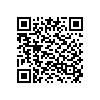 9M中興110010201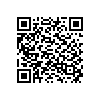 9M中興110010202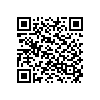 9M中興1100102039M中興110010203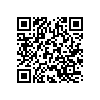 9M中興110010204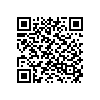 9M中興1100102056.7.8.8.9.10.CCAADA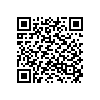 9M中興110010206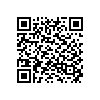 9M中興110010207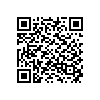 9M中興1100102089M中興110010208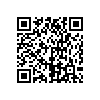 9M中興110010209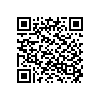 9M中興11001021011.12.13.13.14.15.DBBBAC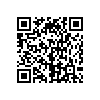 9M中興110010211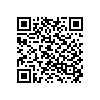 9M中興110010212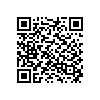 9M中興1100102139M中興110010213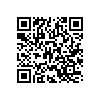 9M中興110010214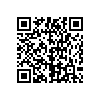 9M中興11001021516.17.18.18.19.20.BDCCAB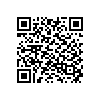 9M中興110010216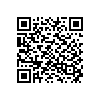 9M中興110010217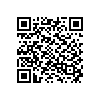 9M中興1100102189M中興110010218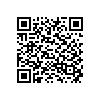 9M中興110010219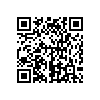 9M中興11001022021.22.23.23.24.25.CBCCAD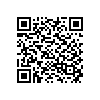 9M中興110010221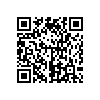 9M中興110010222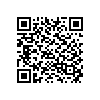 9M中興1100102239M中興110010223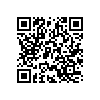 9M中興110010224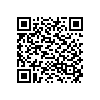 9M中興110010225三.計算題三.計算題三.計算題三.計算題三.計算題三.計算題1.1.1.2.2.2.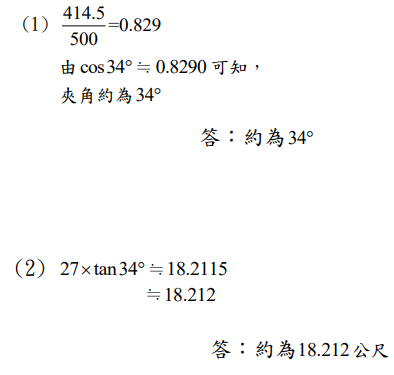 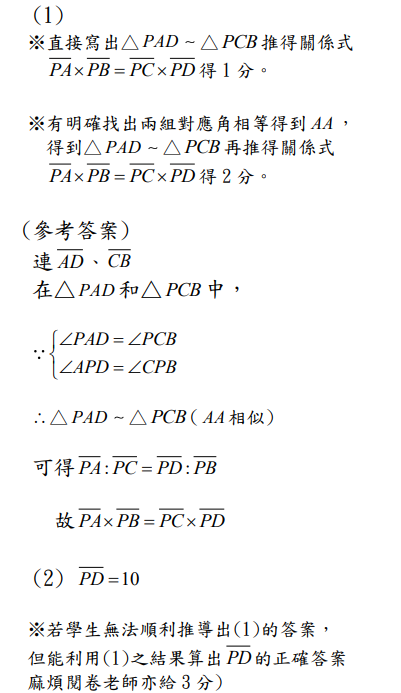 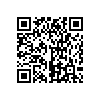 9M中興1100102269M中興1100102269M中興110010226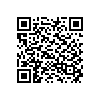 9M中興1100102279M中興1100102279M中興110010227